MINISTERO DELL’ISTRUZIONE DELL’UNIVERSITA’ E DELLA RICERCA                       Via Don Ghinelli, 8 - 47043 GATTEO (Fc) Tel. 0541/930057- Fax 0541/931505 Cod: Mecc. FOIC818007 - C.F. 90056160402e-mail:  foic818007@istruzione.it                      foic818007@pec.istruzione.it                      http://www.icgatteo.gov.itDetermina n.71 per l’affidamento diretto Art. 36, co 2 lett. a) D.lgs 50/2016 per  	SERVIZIO ANNUALE DI ASSISTENZA E AGGIORNAMENTO SISTEMA WEB "AMBIENTE SCUOLE PLUS" Prot. n.	(vedi segnatura)								GATTEO, (vedi segnatura)IL DIRIGENTE SCOLASTICOVISTA	la  legge  7  agosto  1990,  n.  241;VISTO	il Decreto del Presidente della Repubblica 8 marzo 1999, n. 275, concernente il Regolamento recante norme in materia di autonomia delle Istituzioni Scolastiche, ai sensi della legge 15 /03/97, n. 59;VISTA	la legge 15 marzo 1997 n. 59;VISTO	il Decreto Legislativo 30 marzo 2001, n. 165.;VISTO	il Decreto Interministeriale 1 febbraio 2001 n. 44 ";VISTO	il D.lgs. 18 aprile 2016, n. 50 “Attuazione delle direttive 2014/23/UE, 2014/24/UE e 2014/25/UE sull'aggiudicazione dei contratti di concessione, sugli appalti pubblici e sulle procedure d'appalto degli enti erogatori nei settori dell'acqua, dell'energia, dei trasporti e dei servizi postali, nonché per il riordino della disciplina vigente in materia di contratti pubblici relativi a lavori, servizi e forniture";VISTE	le Linee Guida Anac n.2, n.3e n.4;VISTE	le Delibere del Consiglio d’Istituto, con le quali sono stati approvati il PTOF per il triennio 2015/2018 ;VISTA	la Delibera del Consiglio d'Istituto di approvazione del Programma Annuale E.F corrente;CONSIDERATO che si rende necessario assicurare la fornitura dei seguenti beni/servizi indicati in oggetto;VISTO	l'art. 32, comma 2 del D.lgs n. 50/2016 ;VISTO	l'art. 35, comma 1 e comma 4, del D.lgs n. 50/2016;ATTESO CHE il valore stimato, al netto dell'imposta sul valore aggiunto, della presente procedura di acquisizione di lavori, servizi e forniture rientra sotto i valori di soglia previsti dall'art. 36 del D.lgs. 18 aprile 2016, n. 50 e sotto i valori di soglia di cui all'art. 34 D.I. n. 44/2001;CONSIDERATO che  questa  amministrazione  nell'affidamento  ed  esecuzione  di  lavori,  servizi  e forniture sotto soglia,  		          agisce nel rispetto dei principi enunciati dall'art. 30, comma 1    D.lgs. 18   aprile 2016, n. 50;PRESO ATTO che gli operatori economici per essere affidatari di procedure d'appalto o concessione devono essere in possesso dei requisiti di carattere generale di cui all'art. 80 del D.lgs 50/2016;RITENUTO che i criteri di selezione nella scelta del contraente riguardano esclusivamente, ai sensi dell'art. 83 del D.lgs n. 50/2016:idoneità  professionale; capacità economica e finanziaria; capacità tecniche e professionali;I criteri devono essere in ogni caso proporzionati all'oggetto del contratto e tali da non compromettere la possibilità delle piccole e medie imprese e delle microimprese di risultare affidatarie.RILEVATA l’assenza di convenzioni Consip attive per il servizio o per la fornitura che si intende acquisire;RILEVATA la necessità e l'urgenza di indire la procedura per l'affidamento e l'esecuzione di lavori, servizi e forniture;Tutto ciò visto e rilevato, che costituisce parte integrante del presente decreto DECRETA	Art.1 –Si decreta, ai sensi dell'art. 36 comma 2, lett. a) del D.lgs. 50/2016, l'affidamento diretto della fornitura dei beni/servizi indicati in premessa per la realizzazione delle ATTIVITA’ alla Ditta LENZI MASSIMO, verificato il possesso dei requisiti di ordine generale, di idoneità professionale, e capacità economico-finanziaria, tecnico-professionale, ai sensi degli artt. 80-83 del D. lgs 50/2016 e considerato: - la rispondenza di quanto offerto dalla Ditta rispetto alle esigenze di questa amministrazione - la competitività del prezzo offerto rispetto alla media dei prezzi praticati nel settore di mercato di riferimento, anche tenendo conto della qualità della prestazioneSi decreta di dare corso alla stipula del contratto con la Ditta affidataria e di procedere all’impegno della spesa in base all’art. 11 del D.I. n. 44/2001 ed a quanto stabilito nell’apposito contratto stipulato.Art. 2 – Importo e criteri di aggiudicazioneL'importo di spesa complessivamente stimato è pari a:  € 253,76.Fermo restando quanto previsto dagli art. 80-83,Il criterio di aggiudicazione dell'appalto, ai sensi dell'art. 95, comma 4, del D.lgs 50/2016 è il prezzo più basso per la seguente motivazione: art. 95, comma 4, lett. b)-art. 95, comma 4, lett. c)tenuto conto di quanto previsto dall'art. 97.Art. 3 – Tempi di esecuzione: L'esecuzione della fornitura di beni/servizi dovrà essere realizzata entro e non oltre i termini stabiliti dal contratto.Art 4 – Codici CIG e CUPAlla presente procedura di acquisizione della fornitura di beni/servizi per la realizzazione del Progetto/Attività, mediante affidamento diretto è assegnato, ai sensi della legge 136/2010 e s.m.i, il seguente Codice Identificativo di Gara: 	Z952C12501 Si dà atto che il codice CIG sarà evidenziato in tutte le successive fasi dell’istruttoria di cui al presente dispositivo, oltre che nell’ordinativo di pagamento.Art. 5 Responsabile del ProcedimentoAi sensi dell’art. 31 D.lgs. 50/2016 e dell’art. 5 L 241/1990, è Responsabile del Procedimento il D. S. Prof.ssa Imelda Lambertini.   IL DIRIGENTE SCOLASTICOProf.ssa Imelda LambertiniF.to digitalmente ai sensi dell’art.24 D.lgs. 82/2005 e ss.mm.ii.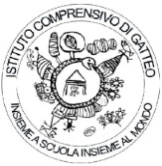 